Willkommen bei denMentoring und Assessment Tage in Salzburg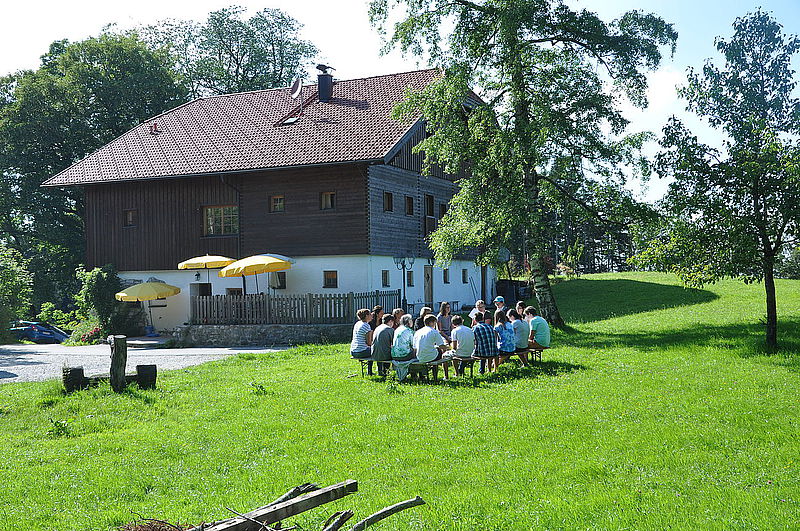 Ein Angebot für Interessierte an einer Zertifizierung zum/zur TrainerIn für Gewaltfreie Kommunikation (CNVC)An alle Menschen dieAnstöße und Ideen dafür bekommen wollen, wie ihr Entwicklungsprozess mit der GFK weitergehen könnte.Feedback und Anregungen von den Assessorinnen und Teilnehmern bekommen möchten, die sich auch auf diesen Entwicklungsprozess begeben haben.Feedback an Weggefährten und Assessoren geben wollen.Verbindung und Austausch suchen, die in der gleichen Situation sind, um zu “netzwerken”.Orientierung wollen, wo sie im Prozess der Zertifizierung (oder Ihres Lernweges) stehen bzgl. ihres Könnens/Vertrauens in sich selber.Klarheit noch vor der Registrierung suchen, ob eine Zertifizierung nach den Richtlinien des CNVC ihr Weg ist.Neues lernen wollen.Wir  freuen uns darauf, unsere KandidatInnen besser und Interessierte „neu“ kennen zu lernen und zu erleben.Das Seminarhaus:Die im Jahr 2009 renovierte Schwarzenbergalm steht als Selbstversorgerhaus für verschiedenste Gruppen zur Verfügung. Sie befindet sich in Elsbethen auf ca. 1.000 m Seehöhe und liegt abgeschieden, umgeben von Wäldern und Wiesen, oberhalb der der Stadt Salzburg.6 x 4-Bett-Zimmer1 x 2 Bett-Zimmer3 Badezimmer mit Dusche und WCZelt Adresse:SchwarzenbergalmGfalls 85061 ElsbethenSeminarsprache: DEUTSCH.Termin: Donnerstag, der 18. Juni 2020 – Sonntag, den 21. Juni 2020Zeiten: (voraussichtlich):Donnerstag  16:00 – 21:00 Uhr;Freitag und Samstag von 09:00 – 18:30 Uhr;Sonntag von 09:00 – 14:00 UhrKosten: (Unterkunft, Vollverpflegung, Semiargebühr) €  580.--  Infos und Anmeldung an Maria gfk@mariahechenberger.com                    Mobil: +49 650-3778822Wir freuen uns auf Euch!!Deborah Bellamy Sabine Geiger, Esther Gerdts, Susanne Kraft und Maria Hechenberger  Bitte meldet euch zeitnah an, damit wir planen können.